СПРАВКАо материально-техническом обеспечении образовательной деятельности по образовательным программамМуниципальное казенное дошкольное образовательное учреждение «Детский сад «Северок» с.Ванавара» Эвенкийского муниципального района Красноярского края		(указывается полное наименование соискателя лицензии (лицензиата))Раздел 1 Наличие у соискателя лицензии (лицензиата) на праве собственности или ином законном основании зданий, строений, сооружений, помещений и территорий в каждом из мест осуществления образовательной деятельности**Раздел 2. Материально-техническое обеспечение образовательной деятельности, оборудование помещений 
в соответствии с государственными и местными нормами и требованиями, в том числе в соответствии с требованиями федеральных государственных образовательных стандартов, федеральными государственными требованиями, образовательными стандартами в каждом из мест осуществления образовательной деятельности по заявленным 
к лицензированию образовательным программам**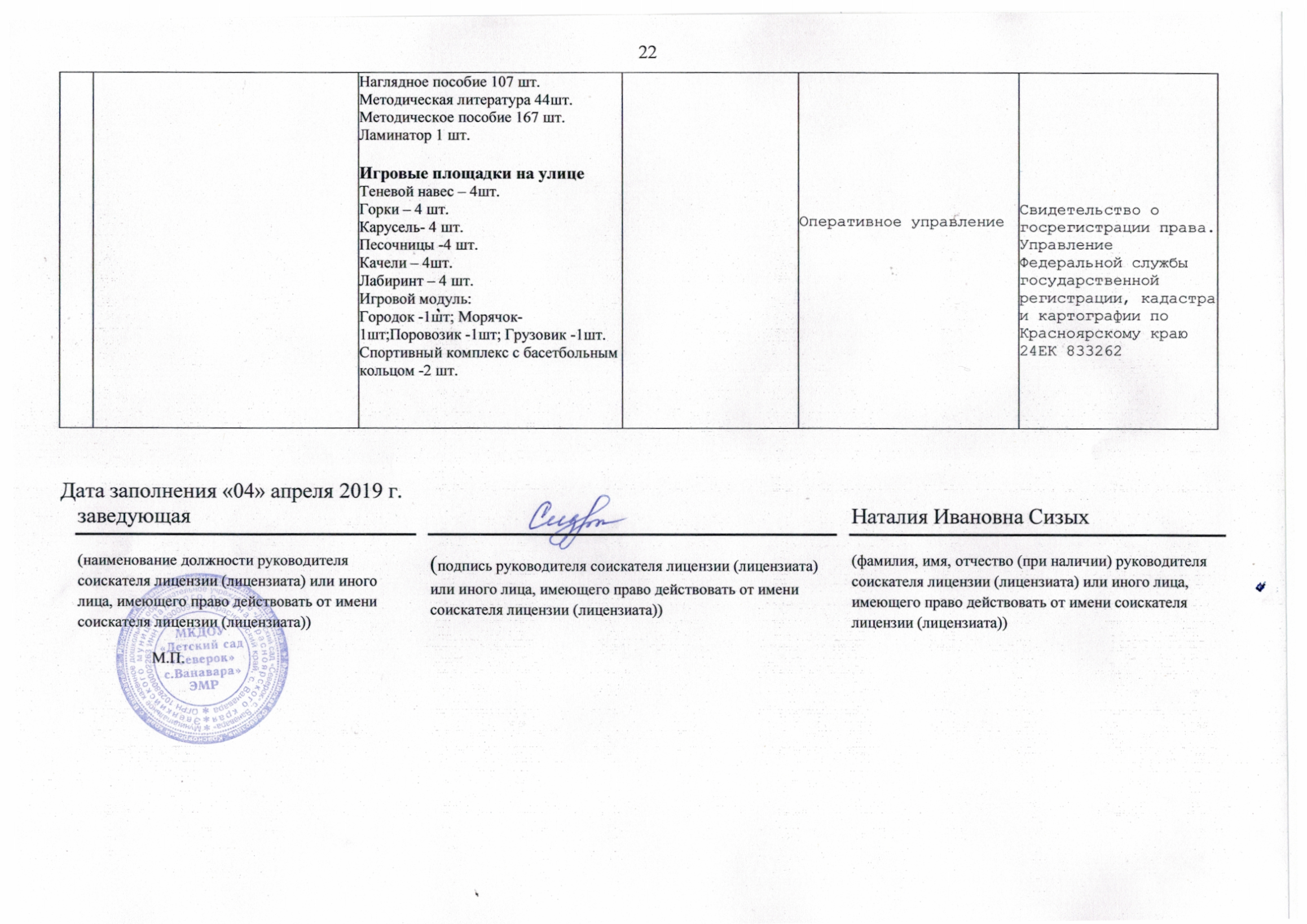 №п/пАдрес(местополо-жение)здания,строения,сооружения,помещения, территорииНазначение зданий, строений,сооружений, помещений, территорийс указанием площади (кв. м)Собственностьили иное вещное право (оперативноеуправление,хозяйственноеведение), аренда,субаренда, безвозмездное пользование, постоянное (бессрочное) пользование)Полноенаименованиесобственника(арендодателя,ссудодателя)объектанедвижимогоимуществаДокумент -основаниевозникновения права(указываютсяреквизиты документа исрокидействия)Кадастровый(илиусловный)номеробъектанедвижимостиДата и номерзаписирегистрациив Единомгосударственном реестре недвижимости123456781648490,Красноярский край, Эвенкийский район, с.Ванавара, ул.2-ая Лесная, 19Нежилое здание, 1452,10кв.м.Оперативное управлениеЭвенкийский муниципальный районПриказ от 27.12.2012г № 265 Департамента земельно-имущественных отношений Администрации Эвенкийского муниципального района;Свидетельство о госрегистрации права. Управление Федеральной службы государственной регистрации, кадастра и картографии по Красноярскому краю 24ЕК 83312888:03:010133:0005:04:149:002:00082809002.08.2013, 24-24-36/003/2013-5092648490,Красноярский край, Эвенкийский район, с.Ванавара, ул.2-ая Лесная, 19Земельный участок,7 733 кв.м.Постоянное (бессрочное) пользованиеЭвенкийский муниципальный районПриказ от 10.10.2013г № 173 Департамента земельно-имущественных отношений Администрации Эвенкийского муниципального района;Свидетельство о госрегистрации права. Управление Федеральной службы государственной регистрации, кадастра и картографии по Красноярскому краю 24ЕК 83326288:03:0010133:531.10.2013, 24-24-36/003/2013-658Всего (кв. м):Общая площадь здания 1452,1кв.м, Общая площадь земельного участка 7 733кв.мXXXXX№ п/пНаименование вида образования, уровня образования, профессии, специальности, направления подготовки (для профессионального образования), подвида дополнительного образованияНаименование объекта, подтверждающего наличие материально-технического обеспечения (кабинетов, лабораторий и иных помещений 
и территорий), с перечнем основного оборудования, находящегося в этих объектах (мебель, ТСО, наглядные пособия и др.)Адрес (местоположение) объекта, подтверждающего наличие материально-технического обеспечения (с указанием номера такого объекта в соответствии
с документами по технической инвентаризации)Собственность или иное вещное право (оперативное управление, хозяйственное ведение), аренда, субаренда, безвозмездное пользование (в отношении недвижимого имущества, где расположены объекты, подтверждающие наличие материально-технического обеспечения)Документ - основание возникновенияправа (указываются реквизиты документа и сроки действия)13456Наименование вида образования, уровня образования, профессии, специальности, направления подготовки (для профессионального образования), подвида дополнительного образованияДошкольное образованиеПознавательное  развитиеСоциально-  коммуникативное  развитие   Развитие речиХудожественно- эстетическое развитиеФизическое  воспитаниеГрупповые ячейки:Стул 95 шт. Стол письменный 4 шт. Стол детский 42  шт.Доска напольная ученическая 3 шт. Доска ученическая настенная 2 шт. Доска магнитная 3 шт. Шкаф стеллаж открытый 9 шт. Шкаф гардеробный для одежды 4шт. Шкаф стеллаж для горшков 2 шт. Тумба многофункциональная   4шт.Стул полумягкий 4 шт.Стенка шведская гимнастическая 4 шт. Вешалка для полотенец 19 шт. Ноутбук AcerAshire 3 шт. Кабинка детская 95 шт. Кровать детская 95 шт.. Шкаф для игрового материала 4шт. Комплект мягкой детской мебели 1шт.Пирамидки;Мозаика;Шнуровка;Лото;Предметные сюжетные картинки;Дидактические и развивающие игры для развития и восприятия свойств размера, формы: «Лото», «Формы»,Дидактическое пособие «Солнышко»Дидактический сенсорный коврик с пуговицами «Волшебная полянка»Дидактическое панно «Геометрические фигуры» (из фетра)  «Бизиборд»Умные шнурки  «транспорт»                      «фрукты» «обувь»Кубики «Арифметика»СчетыАрифметические доски «Реши пример»Развивающая игра Воскобовича «Змейка»                                                         «Квадрат»«Прозрачный квадрат, нетающие льдинки»Настольная игра «Состав числа»Мягкие пособия «Цифры», «Фигуры», «Эмоции»Книжка с окошками «Счет», «Формы»Демонстрационный материал «Цифры» большойРаздаточный материал «Цифры»Картотека п\и с математическим содержаниемСчетные палочкиНабор геометрических фигурСчетный материал на магнитахРаздаточный материал «Полоски» разного цвета и размераРаздаточный материал для обучения детей счету Геометрические вкладыши (дерево)Д\и «Разноцветный забор»Цветные счетные палочки Кюизенера«Цифровая таблица»«Геометрическая таблица»Настольная игра «Пазл» maxi (15 деталей)Настольная игра «Пазл» maxi (35 деталей)Настольная игра «Пазл» maxi (24 детали)Магнитный конструкторМелкий конструкторСредний конструкторНастольная игра «Пальчики»Настольная игра «Цифры»Настольная игра «Ассоциации»Настольная игра «Запоминайка»Настольная игра «Как Алёнушка к Бабе Яге в гости ходила»Настольная игра «Илья Муромец»Настольная игра «Я веселый колобок»Домино «Сказочные герои»Домино «Холодное сердце»Домино «Динозавры»Домино «Транспорт»Домино «Животные»Настольная игра «Шашки»Наглядно – дидактическое пособие «Цвета»Развивающая игра «Четвертый лишний»Задания для диагностикиНаглядно – дидактическое пособие «На что похожи фигуры»Пластмассовый куб «Найди фигуры»Пластмассовый куб «Собери фигуры»Настольная игра «Подарки малышам»Пазл дерево (9 деталей)Настольная игра «Рыбалка» деревоДемонстрационный материал для обучения детей счетуИ.А Помораева, В.А. Позина «Формирование элементарных математических представлений подготовительной к школе группы» изд. Мозаика – синтез 2014Настольная игра «Фигуры»Крупногабаритный напольный конструктор. Набор мелкого строительного материал( кубики, кирпичики, короткие и длинные пластины) Пластмассовые конструкторы. Комплект больших мягких кубиков. Конструктор «Веселая стройка». Конструктор «setFemily» Дидактические, развивающие игры, лото, кубики.  Настольная игра «Светофор»  Настольная игра «Экстренные ситуации»                                 Настольная игра «Чтобы не попасть в беду»                                       Настольная игра «Дорожные знаки». Автодром                             Конструктор «Железная дорога» пластмасс и Машинки.                 Кубики пластмассовые.   Строительный набор для мальчиков                       Набор конструктор крупный  Башенный кран на радиоуправлении Вертолет                                             Руль                                             Штурвал.  Пластмассовый строительный материал. Игрушки для обыгрывания построек (фигурки животных). Деревянный строительный материал. Конструкторы «Лего» (мелкий ). Игрушки резиновые для обыгрывания построек (фигурки животных). Набор кубиков среднего размера «Строитель»                                                                                 Конструктор «Дорога» Стационарная и настольная кукольная мебель (столик и стульчик)Ознакомление  с окружающим миром детей 5-7 лет. Е.А. Алябьева.Конструирование в детском саду  Е.А. Короткова 5-7 летМатематика в детском саду (конспекты  интегрированных занятий  с детьми от 4 до 7 лет. Н.Н. Кангина, О.В. ТихомироваХимия на кухне. Исследовательская  деятельность детей. Н.А. Модель. «Развитие познавательных способностей дошкольников 4-7 лет» Мозаика – синтез Москва 2014«Парикмахерская»  (Зеркало, расчески, баночки от парфюмерии, банты, заколки, ленты,  игрушечные ножницы, фартуки,  альбом причесок). «Кухня»  с плитой, посудой (набор чайной посуды , набор кухонной посуды , набор столовой посуды.«Магазин» (резиновые и пластмассовые овощи и фрукты, баночки, коробочки,  счеты-калькулятор, хлебные изделия, кондитерские изделия,  чеки, касса, кассовый аппарат  и т.д.) Атрибуты для игры «Больница» (халаты,  медицинские игрушечные принадлежности);  Куклы в одежде мальчиков и девочек.  Коляска для кукол. Атрибуты для ряженья: косынки, фартуки, юбки, сумки,  бусы и т.п.)Муляжи фруктов, овощей, продуктов питания, фигурки диких, домашних животных. Тематические альбомы. Выносной материал: машинки,  формочки, ведѐрки. Кукольная мебель: стол, стулья, диванчик, шкаф, кровать, кровать-качалка, постельные принадлежности для кукол.Атрибуты для игры «Рыбалка» (Удочки, рыбки на магнитах, ведерки)  «Мастерская» ( набор инструментов для ремонта машин, спецмашины);  «Строители» конструкторы разных видов, строительные инструменты. Гладильная доска, утюги, веревка с прищепками, фартуки, постельное белье, кроватки, качеля, пылесос. Часы, телефон.Стационарная и настольная кукольная мебель (столик и стульчик)Стационарные и настольные наборы «кухня»;Микроволновая печьСтиральная машинкаТостер Кроватка для куколКоляскиКачеляОвощи и фруктыПосуда (чайная, столовая) Варочная плита детскаяУтюгИгра «помощница маме»: (Ведро, совок, швабра)Кукла БарбиКукла маленькаяПупсы разных размеровКомплект игровой мягкой мебели: ДиванКреслоРазвитие речи детей в картинках: «Саша и снеговик»; «Не боимся мороза» ;  «Катаемся на санках» ; «Брат и сестра на качелях»  «Троллейбус и игрушки»;«В школу»;  «Мы играем в кубики, строим дом»; «Заблудился» ; «Кролики»; «Лошадь с жеребенком»; « Коза с козлятами»;  «Овечья семья»;  «Корова с теленком»;  «Собака с щенками»;  «Кошка с котятами» ;  «Свинья с поросятами» В.В. Гербова «Развитие речи в детском саду подготовительная к школе группа» изд. Мозаика – синтез Москва 2014 Н.А. Омарова, М.И. Мирошнин «Учимся говорить и общаться» изд. Легион 2013; Мнемотаблицы  «Поокаем и поахаем» изд. Карапуз Программа развития и обучения дошкольника «учимся говорить» 5 лет Е.Е. Краменников, О.Л. Холодова Картотека «Пальчиковых игр» Картотека «Артикуляционной гимнастики»Картотека «Игры на развитие лексико – грамматического строя»;  Картотека «Игры для развития речи и обогащения словаря»; Наглядно – дидактическое пособие «Ударение»; Наглядно – дидактическое пособие «Говори правильно»; Наглядно – дидактическое пособие «Многозначные слова» ;Наглядно – дидактическое пособие «Посмотри и расскажи»; Наглядно – дидактическое пособие «Антонимы, глаголы» Наглядно – дидактическое пособие «Развитие речи в детском саду 4-6 лет; Наглядно – дидактическое пособие «Выращиваем хлеб»; Наглядно – дидактическое пособие «Посуда»; Наглядно – дидактическое пособие «Мой дом»; Наглядно – дидактическое пособие «Мебель»; Наглядно – дидактическое пособие «О хлебе» ; Наглядно – дидактическое пособие «Что такое хорошо, что такое плохо?»; Наглядно – дидактическое пособие «Об Отечественной войне 1812 год»;  Наглядно – дидактическое пособие «Профессии»;  Наглядно – дидактическое пособие «Кем быть?»; Наглядно – дидактическое пособие «Все о космосе» ; Демонстрационный материал «Воспитываем сказкой»; Демонстрационный материал «Я расту» ; Демонстрационный материал «Грамматические сказки»; Демонстрационный материал «Развитие речи детей 4-5 лет;   Кубики «Азбука»;  Развивающая игра «Составь слово»;Развивающая игра «Найди звук»; Развивающая игра «Подбери картинку к звуку»; Развивающая игра «Слоги»; Развивающая игра «Составь предложение по схеме»;  Развивающая игра «Эрудит, дружные буквы»; Развивающая игра «Определи звук»; Развивающая игра «Ребусы» ; Развивающая игра «Мой, моя, моё, мои»;  Настольная игра «Магазин» ; Демонстрационный материал:  «Короткие истории»; Развивающая игра по гендерному воспитанию «Мальчики и девочки»; Настольная игра «Вежливый слова и поступки»; Развивающая игра «О семье»; Игра – лото «Что сначала, что потом?»; Развивающая игра «Большой и маленький»;  Картотека «Дифференциация шипящих и свистящих звуков»;  Настольная игра «Лото» для девочек»; Стихи и речевые упражнения «Профессии»; Стихи и речевые упражнения «Дикие животные»; Стихи и речевые упражнения «Фрукты»; Стихи и речевые упражнения «Птицы»; Стихи и речевые упражнения «Овощи»; Готовлюсь к письму по системе Монтессори (прописи);  Узоры Монтессори  Книжка с окошками «Мой дом» ; Книжка с окошками «Про меня»;  Игра на развитие речевого дыхания «Сдуй снежинку»; Игра на развитие речевого дыхания «Прогони гусеницу»; Игра на развитие речевого дыхания «Подуй в трубу»;Игра на развитие речевого дыхания «Веселые перья»; Мяч массажор для рук; Кольцо - массажор для пальчиков; Настольная игра «Дом Эмоций» ; Магнитная доска маленькая ;Набор букв на магнитах;  Набор букв на крышках Набор букв карточки; Прищепки (синие, красные, зеленые);  Крышки (синие, красные, зеленые); Наглядно – дидактическое пособие «Россия»; Наглядно – дидактическое пособие «Об олимпийских чемпионах» Наглядно – дидактическое пособие «Об олимпийских играх»; Наглядно – дидактическое пособие «О зимних видах спорта»; Рассказы по картинкам «Мой дом»; - Большой альбом по развитию речи «Говорим правильно» С.В. Батяева,Е.В. Савостьянова.                     - Картотека художественных произведений по программе «От рождения до школы» под редакцией Н.Е. Веркасы, Т.С. , Т.С. Комаровой, М.А. Васильевой.                                    - Дидактические игры: "Отгадай, что звучит", «Угадай, что спрятано». «Фрукты – овощи», «Съедобное-несъедобное» и др.                                  - Картотека «Лексических упражнений»                                            -Картотека «Пословиц поговорок».       -Картотека «Потешки».                           -Картотека «Пестушки»                             - Картотека «Чистоговорок».                 -Картотека «Мнемота блицы по заучиванию стихов»                                -Картотека «Игры на развитие лексико-грамматического строя»          - Картотека «Игры для развития голоса»                                                      -Картотека по развитию связной речи «Профессии»                                            -Картотека «Словесные игры для малышей»                                                   - Картотека « Рассказов для чтения и пересказа»                                                -Картотека « Пальчиковые игры» «Словесно- дидактическая игра «Профессии»,  Ассоциации (чей малыш). Альбомы: «Зимующие птицы»,«Сказки», «Моя семья», «Мой дом», «Мебель», «Насекомые» и др. Наборы игрушек и комплекты предметных и сюжетных картинок. Предметы, пособия, игрушки для развития мелкой моторики, тактильных ощущений, правильного дыхания. Картотека пальчиковых игр. Картотека игр и упражнений «Развития дыхания» .Картотека дидактических игр по развитию речи (развитие правильного  звукопроизношения) Картотека -чистоговорки, скороговорки, стихи, песенки –чудесенки. Картотека сюжетно-подвижных игр (4-5 лет). Картотека игр  по развитию мелкой моторики. Картотека  дидактических игр  на развитие грамматического  строя  у детей. Картотека  предметных картинок «Профессии». Картотека- Артикуляционная гимнастика /помощник  в постановке звуков. Пальчиковые игры на тему «Зоопарк». Русские народные  пальчиковые игры для детей «Бавушки Забавушки». Коммуникативные игры для детей 4-5 лет. Игры помогающие  развитию слухового восприятия. Карточки  с заданиями  для автоматизации  звуков. Карточки со стихами «Домашние животные». Карточки по развитию  эмоциональной сферы дошкольников «Какое у тебя настроение?»; «Найди разницу», «Домашние животные и их детеныши». Комплекс игр  и игровых  упражнений, направленных  на развитие  мелкой моторики рук у дошкольников. Утро с котиком Музиком (артикуляционная гимнастика) Демонстрационный  наглядный материал по развитию речи.  Магнитная доска.Серии картинок по темам, на классификацию, на сравнение, для рассматривания. Подборка словесных игр и упражнений. Иллюстрированные книги и альбомы познавательного характера. Разрезные сюжетные картинки Речевой материал на трудный звук «Р» Серия -говорим правильно. «Подбери нужный предлог». Наглядное методическое пособие-грамматика в картинках антонимы(глаголы);  ударение; словообразование; один-много; множественное число. Демонстрационный материал О.Е.Громова, А.Ю.Кабушко, Г.Н. Соломатина. Развитие речи детей -3-4 лет (2 части) Читаем и составляем слова- развивающая игра. Слова и числа - развивающая играРаздаточный материал соответствующий ФГОС- развитие речи в саду. Словарный запас – обобщающие слова. (в картинках) Делаем салат «Что лишнее»-развивающая игра. Словесные игры для детей 4-5 лет в детском саду. Фонематические потешки для развития  речи. Пособия – рассказы по картинкам :»Колобок»,  «Курочка Ряба», «Три медведя»,  «Мой дом», «Распорядок дня»,  «Транспорт», «Три поросенка»,  «В деревне».Логосказки при подготовке  к обучению  грамоте с использованием  дидактического пособия «Подружим звуки, подружим буквы». Упражнения для развития  графомоторных навыков. Наглядные демонстрационные картины: животные, фрукты, овощи,  по безопасности, животный мир и др.)Обследование речи с ОВЗ (методическое пособие) Развитие речи. Конспекты занятий с детьми старшего дошкольного возраста. Автор-сотавитель А.Е. КыласоваСказки о предметах и их свойствах.Русский Фольклор в развитие речи Т.М. БорменковаХрестоматия для дошкольников, 4-5 лет изд.1996г. Краски акварельные.  Цветные карандаши, восковые мелки, фломастеры.  Пластилин, стеки, дощечки для лепки. Кисти разных размеров, подставки. Раскраски.. Цветная и белая бумага, цветной и белый картон, листы бумаги А-3. Трафареты . Ножницы. Баночки для воды. Материал для нетрадиционного рисования: ватные палочки, сухие листья.Образцы, схемы, алгоритмы рисования. Доска для лепкиЦветной картонЦветная бумагаПластилин Тесто для лепкиСтекаКисть клееваяНожницыЦветные мелкиКисти для рисованияЦветные карандашиНепроливайкиФломастерыПалитраКраски Гуашь Пальчиковые краскиСтул детский 30шт.Стул полумягкий 25шт.Пианино электрическое 1шт. Стол письменный 1 шт. Табурет 1 шт. Музыкальный центр 2 шт. Фотоаппарат цифровой  1 шт.Проэктор 2 шт. Ростовая кукла 4 шт. Светильник Пламя 1 шт. Синтезатор Yamaha 1шт. Стеллажи книжные 2шт. Цветомузыка   ритмоцвет 1 шт. Ширма 3 секционная 2 шт. Экран 1 шт. Экран на штативе 1 шт. Костюмы для театральной деятельности 45 шт.  Ксилофон 1 шт. Музыкальная ложка 40 шт. Музыкальный треугольник 2 шт. Скрипка 1 шт. Снегурочка музыкальная 2 шт. Дед Мороз музыкальный 2 шт. Сундук пиратский 1 шт. Флажки 95 шт. Цветы искусственные 50шт. Электра пианино « Маша» и « Медведь» 1 шт. Ель искусственная 3шт. Ель Клеопатра 1 шт. Комплект акустики 1 шт. Двухрядные- трещотки 1шт. Саксофон 2 шт. Гармошка детская 2 шт. Балалайка 2 шт. Гусли 2 шт. Набор шумовых инструментов 1 шт.Трещотка -1шт.Рубель -1шт.Бубны маленькие -2шт.Коробочка -1шт.Бич – хлопушка-1 шт.Сорока -1шт.Тамбурин -1шт.Рогатка с колокольчиками- 1шт -1шт.Тарелки -1 шт.Вертяшка -1шт.Колотушка – 1шт.Палочка -1шт.Удочка с колокольчиками-1шт 1шт Грематуха – 1шт.Колокольчики -8шт.Свистульки – 15штПогремушки -25шт.Металлофон -1шт.Ксилофон -1шт.Балалайки -2шт.Е.Н. Арсенина. Музыкальные занятия по программе « От рождения до школы». Первая младшая группа.Е.Н. Арсенина. Музыкальные занятия по программе « От рождения до школы». Вторая младшая группа. Е.Н.Арсенина. Музыкальные занятия по программе« От рождения до школы». Средняя группа.  Е.Н. Арсенина. Музыкальные занятия по программе « От рождения до школы». Старшая группа.Е.Н. Арсенина. Музыкальные занятия по программе « От рождения до школы». Подготовительная группа.Буренина А.И. « Театр всевозможного»: От игры  до спектакля. Выпуск 1.  СПб.: Музыкальная палитра, 2002. – 114с. + аудиоприложение ( пособие , диск) 2005.-125с. Серии:  Детский сад день за  днем. Музыкальная минутка. Картушина М.Ю. Забавы для малышей. 2-е изд. М.: ТЦ Сфера, 2009.-192с. – ( ранний возраст). Мерзлякова С.И. Театрализованные игры: методическое издание для работников дошкольных образовательных учреждений / Светлана Мерзлякова. – М.: Обруч,2012-152с. Сорокина Н.Ф., Миланович Л. Кукольный театр для самых маленьких ( театральные занятия с детьми от 1 года до 3 лет) М.: Линка- Пресс, 2009.-224с. А.В. Щеткин – Театральная деятельность в детском саду. Для занятий с детьми 5-6 лет. Москва: Мозика–Синтез. 2008. ( электронный вариант) М.И. Родина; Буренина А.И. « Кукляндия» 1-2 выпуск М.ю. Картушина « Музыкальные сказки о зверятах. Развлечения для детей 2-3 лет.Ритмический кубик;  Кубик « Угадай эмоцию»;  « Балеринки»; « Веселый башмачок»; « Буратинки»; « Море»;« Назови композитора»; « Квартет»; « Учись танцевать»; « Ученая бабочка»; « Громкая и тихая музыка»; « Весело-грустно»; « Ритмическое лото»; « На чем играю?»;  «Назови знаки»; « Музыкальное лото»; « Птица и птенчики»; « Лото в картинках»; .Теория и методика музыкального воспитания Н.А. Ветлугина, И.Л. Дзержинская,Л.Н. Комисаров « Методика музыкального воспитания в детском саду» -2 изд.испр.идоп – М.: Просвещение, 1982-271с. Радынова О.П., Катинене А.М., Паландишвили М.Л. « Музыкальное воспитание дошкольников». Учебное пособие для студентов факультетов дошкольного воспитания высших и средних педагогических учебных заведений.- М.: Издательский центр « Академия», 1998.-240с. Гогоберидзе « А.Г. Теория  и методика музыкального воспитания детей дошкольного возраста» М., 2005.(электронный вариант) Давыдова М.А. Музыкальное воспитание в детском  саду: средняя, старшая и подготовительная группы.- М.: ВАКО, 2006 год.-239с.Дзержинская И.Л. музыкальное воспитание младших дошкольников: Пособие для  воспитателей и муз . руководителя дет. Сада. ( Из опыта работы).- М.: Просвещение, 1985.-160., нот. Зацепина М.Б. Музыкальное воспитание в детском саду. Программа и методические рекомендации. Для работы с детьми 2-7 лет.- М.: Мозайка-Синтез, 206-89с. Зацепина М.Б. Культурно-досуговая деятельность в детском саду. Программа и методические рекомендации. Мозайка-Синтез, 2009-80с. Зимина А.Н. Основы музыкального воспитания и развития детеймладшего возраста. Учеб. Для студ. Высш.учеб. заведений. – М.: Гуматин. Изд. Центр ВЛАДО, 2000г.-304с.: ноты.( электронный вариант)  Метлов Н.А. Музыка – детям. Пособие для воспитателя и музыкального руководителя детского сада.- Москва : Просвещение, 1985.-142, [2]с.Теплов Б.М. Психология музыкальных способностей.М. – Л.: АПН РСФСР, 1947.-355с.( электронный вариант). Л.Гераскина « Ожидание чуда» Выпуск 1,2.различные виды занятий. Н.В. Бабинова, И.В. Мельникова « Музыкальные занятия с детьми раннего возраста».Буренина А.И. « Ритмическая мозаика». Пособие по ритмической пластике для детей дошкольного и младшего школьного возраста. С.-Пб., 2000.( печатный вариант, электронный вариант) Буренина А.И. « Коммуникативные танцы – игры для детей: Учебное пособие.- СПб.:И: « Музыкальная палитра», 2004. (печатный вариант электронный вариант)Сауко Т., Буренина А.И. « Топ-хлоп, малыши». Программа музыкально-ритмического воспитания детей 2-3 лет. СПб,-2001.( электронный вариант). Суворова Т.И. Танцуй, малыш! Выпуск1.-С.Пб.,2006-48с.+ аудио приложение Суворова Т.И. Танцуй, малыш! Выпуск2.-С.Пб.,2006-48с.+ аудио приложение. Суворова Т.И. Танцевальная ритмика для детей. Выпуск 1-6+ CD диски. Учебное пособие. – СПб.6 Музыкальная палитра,2004.-44с. Бекина С.И., Ломова Т.П., Соковнина Е.Н. Музыка и движение. Упражнения, игры и  пляски для детей 3-4 лет. – М.1981г. Соковнина Е.Н. Музыка и движение. Упражнения, игры и  пляски для детей 5-6 лет. – М.1983г. Соковнина Е.Н. Музыка и движение. Упражнения, игры и  пляски для детей 6-7 лет. – М.1981г. Н.В. Нищева» Топ-топ-топотушки!». Конспекты музыкальных занятий, праздников и досугов.Скакалки 26шт. Бревно гимнастическое 2 шт. Батут, детский с оградительной сеткой 1 шт. Дуги для подлезания 1 шт. Коврик массажный 1 шт. Мат гимнастический 5 шт. Пуфик кресло 2 шт. Тележка для инвентаря 2 шт. Кольцо баскетбольное 2 шт. Канат гимнастический 1 шт. Балансир детский дерево 1шт. дорожка беговая массажная 2 шт. Обруч гимнастический 1 шт.  Скамейка гимнастическая 2 шт. Стенка гимнастическая шведская 4 шт. Туннель крестообразный 1 шт. Туннель прямой 1 шт.Мячи Картушина М.Ю. логоритмические занятия в детском саду/ М.Ю. Катрушина Логоритмические занятия в детском саду. – М.: ТЦ Сфера, 2004. Картушина М.Ю. Логоритмика для малышей.  Картушина М.Ю.  Конспекты логоритмических занятий с детьми 2-3 лет – М.: ТЦ Сфера, 2008. – 103с. – ( Логопед  в ДОУ).  М.Ю. Картушина « Праздники здоровья». Старший дошкольный возраст. Сценарии.Комплексы сюжетных утренних гимнастик для дошкольников» Л.А. Соколова -2012 гМетодический кабинет:Шкаф для методической литературы 10шт. Стол письменный 4шт. Принтер цветной 1шт. Принтер KyoceraEco 1 шт. Ноутбук AcerAspire 1шт. Стул полумягкий 20шт. 648490, Россия, Красноярский край, Эвенкийский район,с. Ванавара, ул. 2-я Лесная, 19Оперативное управление Свидетельство о госрегистрации права. Управление Федеральной службы государственной регистрации, кадастра и картографии по Красноярскому краю 24ЕК 833128